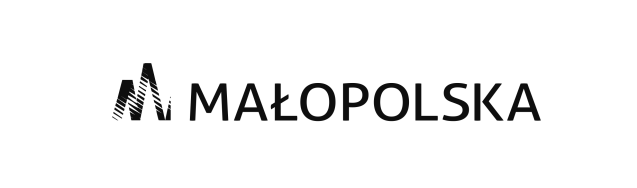 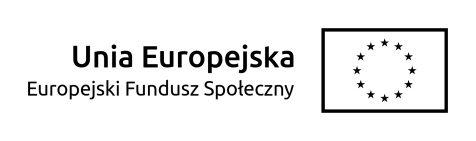 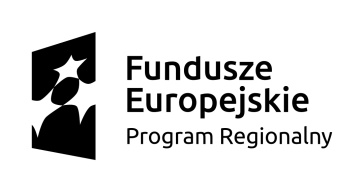 Załącznik nr 1a do Ogłoszenia o naborze wniosków o przyznanie stypendiumOświadczenie o wywodzeniu się ucznia z rodziny wielodzietnejNiniejszym oświadczam, że Uczeń szczególnie uzdolniony ………………………………………………… jest członkiem rodziny wielodzietnej, przez którą rozumie się rodzinę, w której wychowuje się
co najmniej troje dzieci, którymi są:……………………………………………Data i podpis WnioskodawcyLp.Imię i nazwiskoData urodzeniaPESELPESELPESELPESELPESELPESELPESELPESELPESELPESELPESEL12345678910Zgoda członków rodziny Ucznia szczególnie uzdolnionego na przetwarzanie danych osobowychZgoda członków rodziny Ucznia szczególnie uzdolnionego na przetwarzanie danych osobowychZgoda członków rodziny Ucznia szczególnie uzdolnionego na przetwarzanie danych osobowychNiniejszym wyrażam zgodę na przetwarzanie podanych przeze mnie danych osobowych w związku 
z prowadzonym naborem wniosków o przyznanie stypendium z projektu pn. „Regionalny Program Stypendialny” realizowanego w ramach Regionalnego Programu Operacyjnego Województwa Małopolskiego. Przyjmuję do wiadomości, że:administratorem tak zebranych danych osobowych jest Województwo Małopolskie, 
ul. Basztowa 22, 31-156 Kraków, adres do korespondencji: ul. Racławicka 56, 30-017 Kraków,moje dane osobowe będą przetwarzane wyłącznie w związku z prowadzonym naborem wniosków o przyznanie stypendium,moje dane osobowe mogą zostać udostępnione innym podmiotom uprawnionym do kontroli/ weryfikacji poprawności prowadzonego naboru,podanie danych jest dobrowolne, aczkolwiek odmowa ich podania jest równoznaczna 
z brakiem możliwości przyznania dodatkowych punktów Uczniowi szczególnie uzdolnionemu w ramach ww. kryterium,mam prawo dostępu do treści swoich danych i ich poprawiania.Niniejszym wyrażam zgodę na przetwarzanie podanych przeze mnie danych osobowych w związku 
z prowadzonym naborem wniosków o przyznanie stypendium z projektu pn. „Regionalny Program Stypendialny” realizowanego w ramach Regionalnego Programu Operacyjnego Województwa Małopolskiego. Przyjmuję do wiadomości, że:administratorem tak zebranych danych osobowych jest Województwo Małopolskie, 
ul. Basztowa 22, 31-156 Kraków, adres do korespondencji: ul. Racławicka 56, 30-017 Kraków,moje dane osobowe będą przetwarzane wyłącznie w związku z prowadzonym naborem wniosków o przyznanie stypendium,moje dane osobowe mogą zostać udostępnione innym podmiotom uprawnionym do kontroli/ weryfikacji poprawności prowadzonego naboru,podanie danych jest dobrowolne, aczkolwiek odmowa ich podania jest równoznaczna 
z brakiem możliwości przyznania dodatkowych punktów Uczniowi szczególnie uzdolnionemu w ramach ww. kryterium,mam prawo dostępu do treści swoich danych i ich poprawiania.Niniejszym wyrażam zgodę na przetwarzanie podanych przeze mnie danych osobowych w związku 
z prowadzonym naborem wniosków o przyznanie stypendium z projektu pn. „Regionalny Program Stypendialny” realizowanego w ramach Regionalnego Programu Operacyjnego Województwa Małopolskiego. Przyjmuję do wiadomości, że:administratorem tak zebranych danych osobowych jest Województwo Małopolskie, 
ul. Basztowa 22, 31-156 Kraków, adres do korespondencji: ul. Racławicka 56, 30-017 Kraków,moje dane osobowe będą przetwarzane wyłącznie w związku z prowadzonym naborem wniosków o przyznanie stypendium,moje dane osobowe mogą zostać udostępnione innym podmiotom uprawnionym do kontroli/ weryfikacji poprawności prowadzonego naboru,podanie danych jest dobrowolne, aczkolwiek odmowa ich podania jest równoznaczna 
z brakiem możliwości przyznania dodatkowych punktów Uczniowi szczególnie uzdolnionemu w ramach ww. kryterium,mam prawo dostępu do treści swoich danych i ich poprawiania.Lp. Imię i nazwiskoData i podpis12345678910